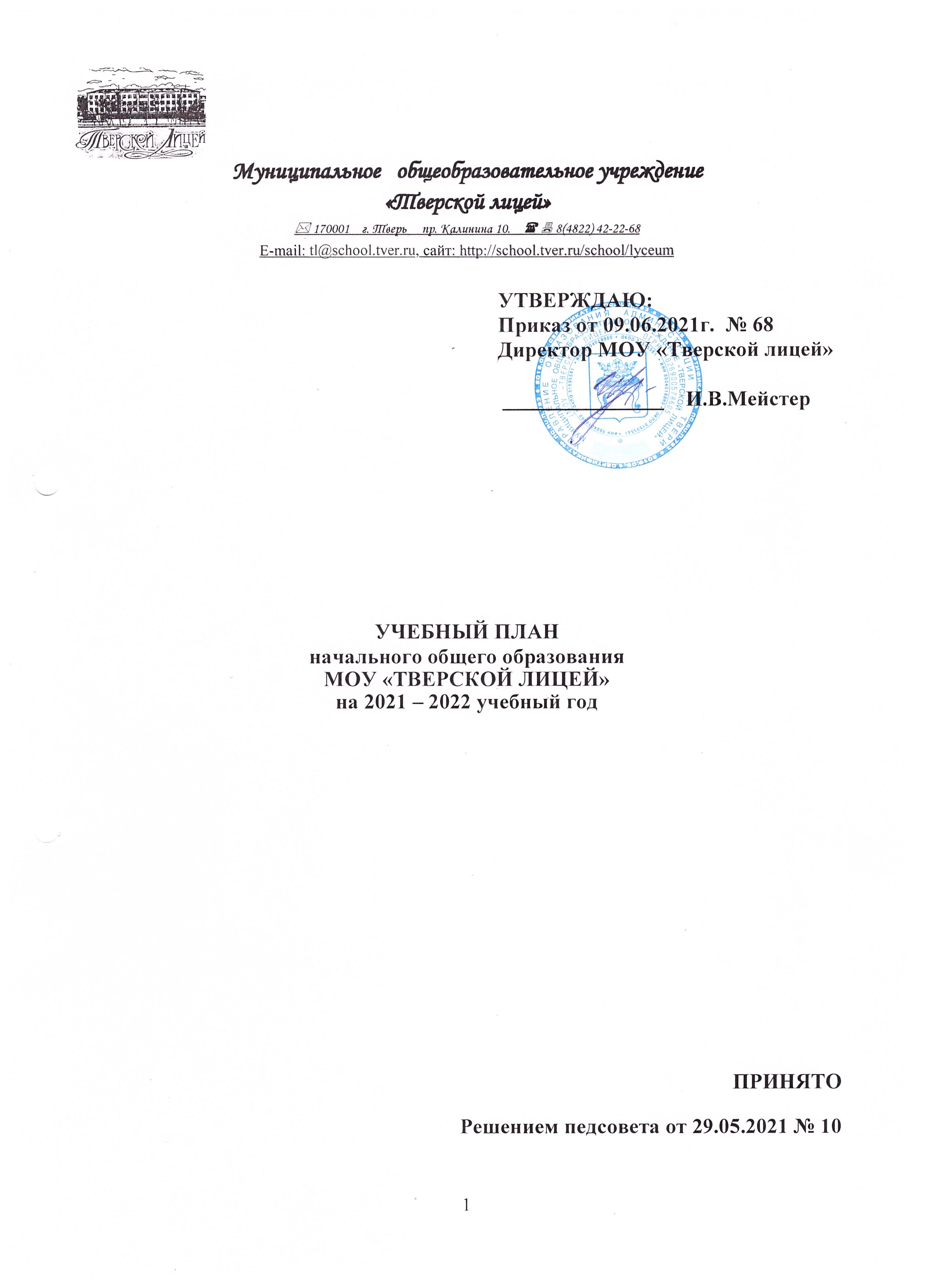 Содержание1. РЕЖИМ РАБОТЫ НАЧАЛЬНОЙ ШКОЛЫ МОУ «ТВЕРСКОЙ ЛИЦЕЙ»:В 2021-2022 учебном году в начальной школе планируется обучать 6 классов-комплектов.  Наполняемость классов составляет: Школа начального общего образования работает в режиме пятидневной учебной недели в одну смену. Учебная нагрузка соответствует санитарно-гигиеническим требованиям.Обучение учащихся 1-4 классов осуществляется на основе федерального государственного образовательного стандарта начального общего образования, утвержденного приказом Министерства образования и науки РФ от 06.10.2009 №373.В школе сформировано 6 групп продленного дня, работающих с 13.00 до 18.00 часов.Начало занятий в 9.00 часов. В 1 классе используется «ступенчатый» режим обучения в первом полугодии (в сентябре, октябре – по 3 урока в день по 35 минут каждый, в ноябре-декабре – по 4 урока по 35 минут каждый; январь-май – по 4 урока по 40 минут каждый), в середине учебного дня организуется динамическая пауза продолжительностью 40 минут; во 2-4 классах уроки по 45 минут, продолжительность перемен между уроками составляет 10 минут, большой перемены после 2 урока - 20 минут.Расписание звонков2. ГОДОВОЙ КАЛЕНДАРНЫЙ ГРАФИК РАБОТЫНАЧАЛЬНОЙ ШКОЛЫ МОУ «ТВЕРСКОЙ ЛИЦЕЙ»Продолжительность учебного года для обучающихся 1-х классов 33 недели, для обучающихся 2-4 классов —34 недели.-продолжительность учебного года для 1 класса-продолжительность учебного года для 2-4 классов- продолжительность каникул в течение учебного годаПродолжительность учебного года: -для 1 классов – 33 учебные недели, -для 2-4 классов - 34 учебных недели;В соответствии с СанПиН 2.4.2.3286-15 обучение в классах для детей с ограниченными возможностями здоровья ведется по пятидневной учебной неделе. Образовательная недельная нагрузка равномерно распределена в течение учебной недели, при этом объем максимально допустимой нагрузки в течение дня составляет:- для обучающихся 1 классов – не превышает  4 уроков, один раз в неделю – 5 уроков за счет урока физической культуры;- для обучающихся 2-4 классов – не превышает 5 уроков при 5-дневной учебной неделе;Расписание уроков составляется отдельно для обязательных и индивидуально-групповых занятий. Занятия планируются на дни с наименьшим количеством обязательных уроков. Между началом занятий и последним уроком организован перерыв продолжительностью не менее 45 минут. 3. ПОЯСНИТЕЛЬНАЯ ЗАПИСКА3.1. ОБЩАЯ ХАРАКТЕРИСТИКА УЧЕБНОГО ПЛАНАНАЧАЛЬНОГО ОБЩЕГО ОБРАЗОВАНИЯНормативно-правовая база учебного плана МОУ «Тверской лицей».         Учебный план начального общего образования МОУ «Тверской лицей» разработан на основе следующих нормативных документов: Нормативно-правовые документы Федерального уровня:Конституция Российской Федерации (ст. 43, 44);Закон Российской Федерации от 29.12.2012 № 273-ФЗ «Об образовании в РФ» с действующими изменениями и дополнениями;Постановление Главного государственного санитарного врача РФ от 30.06.2020 N 16 «Об утверждении Санитарно-эпидемиологических правил СП 3.1/2.4.3598-20 "Санитарно-эпидемиологические требования к устройству, содержанию и организации работы образовательных организаций и других объектов социальной инфраструктуры для детей и молодежи в условиях распространения новой коронавирусной инфекции (COVID-19)".Постановление Главного государственного санитарного врача РФ от 28.09.2020 № 28 "Об утверждении Санитарных правил СП 2.4.3648-20 «Санитарно-эпидемиологические требования к организациям воспитания и  обучения, отдыха и оздоровления детей и молодежи» (зарегистрировано в Минюсте России 18.12.2020, регистрационный номер 61573);Приказ Министерства образования и науки Российской Федерации от 06.10.2009 № 373 «Об утверждении и введении в действие федерального государственного образовательного стандарта начального общего образования»; Приказ Министерства образования и науки РФ от 26.11.2010 №1241 «О внесении изменений в ФГОС НОО, утвержденный приказом Министерства образования и науки РФ от 01.11.2009  №373; Письмо Министерства образования и науки РФ от 12.05.2011 №03-296 «Об организации внеурочной деятельности при введении федерального государственного образовательного стандарта общего образования»; Приказ Министерства просвещения РФ от 8 мая 2019 г. N 233 “О внесении изменений в федеральный перечень учебников, рекомендуемых к использованию при реализации имеющих государственную аккредитацию образовательных программ начального общего, основного общего, среднего общего образования, утвержденный приказом Министерства просвещения Российской Федерации от 28 декабря 2018 г. N 345”Письмо Министерства образования и науки Российской Федерации от 08.07.2011 № МД-883/03 «О направлении методических материалов ОРКСЭ»;Региональный уровеньРекомендации Министерства образования Тверской области по организации обучения по федеральным государственным образовательным стандартам начального общего и основного общего образования (от 24.05.2012г. №29/4990-02).Закон Тверской области от 17.07.2013 №60-30 «Об урегулировании отдельных вопросов в сфере образования Тверской области»;Письмо Министерства образования Тверской области от 26.08.2013 года №29/7528-05 «Об организации обучения по федеральным государственным стандартам»Уровень образовательного учрежденияУстав Муниципального общеобразовательного учреждения «Тверской лицей»Локальные актыОбразовательная программа начального общего образования МОУ «Тверской лицей».Учебный план реализует федеральный государственный образовательный стандарт, определяет максимальный объем учебной нагрузки обучающихся. Распределяет учебное время по классам и областям.В основу учебного плана положен принцип дифференцированного подхода в процессе обучения и воспитания, учащихся с целью обеспечения развития каждого ребенка на доступном для него уровне. Учебный план призван обеспечить:-сохранение физического, психического и нравственного здоровья учащихся, максимальное снижение перегрузки учащихся;-получение каждым учащимся базового содержания образования в соответствии с государственным образовательным стандартом;-личностно-ориентированное обучение учащихся на доступном для них уровне, позволяющее реализовать им свои индивидуальные особенности, возможности.Учебный план начального общего образования МОУ «Тверской лицей» определяет:- перечень обязательных учебных областей и предметов: русский язык, литературное чтение, родной (русский) язык, литературное чтение на родном языке, иностранный язык, математика, окружающий мир, основы религиозных культур и светской этики, музыка, изобразительное искусство, технология, физическая культура.Учебный план основан на 1 варианте Примерного учебного плана начального общего образования.  Изучение русского языка в начальной школе направлено на развитие речи, мышления, воображения школьников, способности выбирать средства языка в соответствии с условиями общения, на воспитание позитивного эмоционально-ценностного отношения к русскому языку, пробуждение познавательного интереса к слову, стремления совершенствовать свою речь. Формируются первоначальные знания о лексике, фонетике, грамматике русского языка. Младшие школьники овладевают умениями правильно писать и читать, участвовать в диалоге, составлять несложные монологические высказывания и письменные тексты-описания и повествования небольшого объема, овладевают основами делового письма (написание записки, адреса, письма). На изучение русского языка в I, II, III, классе отводится 5 часов в неделю (один час добавлен из части, формируемой участниками образовательных отношений), в IV классе - 4 часа.  Изучение предмета «Литературное чтение» в начальной школе ориентировано на формирование и совершенствование всех видов речевой деятельности младшего школьника (слушание, чтение, говорение, письмо, различные виды пересказа), на знакомство с богатым миром отечественной и зарубежной детской литературы, на развитие нравственных и эстетических чувств школьника, способного к творческой деятельности. Предмет изучается в I- III классе по 4 часа в неделю. В IV классе – 3 часа в неделю.Основными задачами Русский родной язык являются: - формирование первоначальных представлений о единстве и многообразии языкового и культурного пространства России, о языке как основе национального самосознания; - получение научных знаний о родном языке как системе и как развивающемся явлении, о его уровнях и единицах, о закономерностях его функционирования, освоение основных единиц и грамматических категорий родного языка, формирование позитивного отношения к правильной устной и письменной родной речи как показателям общей культуры и гражданской позиции человека, овладение речевым этикетом;- развитие диалогической и монологической устной и письменной речи на родном языке, коммуникативных умений, нравственных и эстетических чувств, способностей к творческой деятельности на родном языке; - формирование базовых навыков выбора адекватных языковых средств для решения учебных, познавательных, практических и коммуникативных задач.Изучение предмета ведется за счет части формируемой участниками образовательного процесса  в IV классе – 0,5 часа в неделю.Литературное чтение на родном языке: - понимание родной литературы как одной из основных национально-культурных ценностей народа, как особого способа познания жизни, как явления национальной и мировой культуры, средства сохранения и передачи нравственных ценностей и традиций; - осознание значимости чтения на родном языке для личного развития; формирование представлений о мире, национальной истории и культуре, первоначальных этических представлений о добре и зле, нравственности; формирование потребности в систематическом чтении на родном языке как средстве познания себя и мира; - использование разных видов чтения (ознакомительное, изучающее, выборочное, поисковое); умение осознанно воспринимать и оценивать содержание и специфику различных текстов, участвовать в их обсуждении, давать и обосновывать нравственную оценку поступков героев; достижение необходимого для продолжения образования уровня читательской компетентности, общего речевого развития, то есть овладение техникой чтения вслух и про себя, элементарными приемами интерпретации, анализа и преобразования художественных, научно-популярных и учебных текстов с использованием элементарных литературоведческих понятий; - осознание коммуникативно-эстетических возможностей родного языка на основе изучения выдающихся произведений культуры своего народа, умение самостоятельно выбирать интересующую литературу; пользоваться справочными источниками для понимания и получения дополнительной информации.Изучение предмета ведется за счет части формируемой участниками образовательного процесса  в IV классе – 0,5 часа в неделю. Иностранный язык (английский язык) в начальной школе изучается со 2 класса по 2 часа в неделю. При проведении занятий по иностранному языку осуществляется деление классов на две группы при наполняемости 25 и более человек. Предмет формирует элементарные коммуникативные умения в говорении, аудировании, чтении и письме; развивает речевые способности, внимание, мышление, память и воображение младшего школьника; способствует мотивации к дальнейшему овладению иностранным языком.  Изучение математики направлено на формирование первоначальных представлений о математике как части общечеловеческой культуры, на развитие образного и логического мышления, воображения, математической речи, формирование предметных умений и навыков, необходимых для успешного решения учебных и практических задач и продолжения образования. На освоение содержания учебного предмета «Математика» отводится по 4 часа в неделю.Изучение интегрированного предмета «Окружающий мир» направлено на воспитание любви и уважения к природе, своему городу, своей Родине; осмысление личного опыта общения ребенка с природой и людьми; понимание своего места в природе и социуме; приучение детей к рациональному постижению мира на основе глубокого эмоционально-ценностного отношения к нему. Предмет изучается по 2 часа в неделю. Его основу составляют три группы знаний: человек, природа, общество. Учебный предмет является интегрированным: происходит интеграция естественнонаучных и обществоведческих знаний с целью формирования у детей младшего школьного возраста целостного взгляда на окружающий мир и место в этом мире человека. В содержание «Окружающего мира» также включены знания основ безопасности жизнедеятельности.Изучение предметов ИЗО и музыка направлено на развитие способности к эмоционально-ценностному восприятию произведений изобразительного и музыкального искусства, выражению в творческих работах своего отношения к окружающему миру. На изучение предметов отводится по 1 часу в неделю. Учебный предмет «Технология» формирует практико-ориентированную направленность содержания обучения, которая позволяет реализовать практическое применение знаний, полученных при изучении других учебных предметов (математика, окружающий мир, изобразительное искусство, русский язык, литературное чтение), в интеллектуально-практической деятельности ученика; это, в свою очередь, создает условия для развития инициативности, изобретательности, гибкости и вариативности мышления у школьников, формирует умение искать и преобразовывать информацию с использованием различных информационных технологий. Данный предмет изучается в 1-4 классах, по 1 часу в неделю. Модуль «Практика работы на компьютере» реализуется в рамках предмета «Технология» с первого класса.       Уроки по физической культуре направлены на укрепление здоровья, содействие гармоничному физическому развитию и всесторонней физической подготовленности ученика. На освоение учебного предмета выделяется 3 часа в неделю с 1 класса.     «Основы религиозных культур и светской этики» формирует первоначальные представления о светской этике, о традиционных религиях, их роли в культуре, истории и современности России. Учебный предмет изучается в IV классах по 1 часу в неделю. В рамках данного предмета изучается модуль «Основы светской этики»В соответствии с требованиями ФГОС НОО в начальной ступени МОУ «Тверской лицей» организована внеурочная деятельность по следующим направлениям: спортивно-оздоровительное, духовно-нравственное, социальное, общеинтеллектуальное и общекультурное. Содержание занятий, предусмотренных в рамках внеурочной деятельности, формируется с учётом пожеланий обучающихся и их родителей (законных представителей) и реализуется посредством различных форм организации, таких, как кружки, секции и т. п. с различными видами деятельности, позволяющими в полной мере реализовать требования Федерального государственного образовательного стандарта начального общего образования.  Проведение занятий осуществляется на базе школы, педагогами данного образовательного учреждения. Соблюдаются основные здоровьесберегающие требования к осуществлению внеурочной деятельности:форма проведения занятий отличная от урока;соблюдение динамической паузы между учебными занятиями по расписанию и внеурочной деятельностью в школе.Содержание образования на ступени начального общего образования реализуется преимущественно за счёт введения учебных курсов, обеспечивающих целостное восприятие мира, системно - деятельностного подхода и индивидуализации обучения.Обязательная часть учебного плана определяет состав учебных предметов обязательных предметных областей, которые должны быть реализованы в школе, и учебное время, отводимое на их изучение по классам (годам) обучения. Обязательная часть учебного плана отражает содержание образования, которое обеспечивает достижение важнейших целей современного начального образования:• формирование гражданской идентичности обучающихся, приобщение их к общекультурным, национальным и этнокультурным ценностям;• готовность обучающихся к продолжению образования на последующих ступенях основного общего образования, их приобщение к информационным технологиям;• формирование здорового образа жизни, элементарных правил поведения в экстремальных ситуациях;• личностное развитие обучающегося в соответствии с его индивидуальностью.Формы промежуточной аттестацииПромежуточная аттестация по итогам года в 1-4 классах проводится в апреле-мае месяце текущего учебного года.Начальное общее образованиеОрганизация промежуточной аттестацииВ первом и втором (1 полугодие) классах - безотметочное обучение, со 2 полугодия второго класса вводятся отметки.Промежуточная аттестация учащихся 1-4 классов проводится по итогам четвертей в форме контрольных, тестовых работ, проверки техники чтения с целью контроля знаний по всем предметам учебного плана школы.  Перевод учащихся в очередной класс школы осуществляется на основании итоговых отметок и решения педагогического совета.4. СЕТКА ЧАСОВ4.1. УЧЕБНЫЙ ПЛАН 1 - 4 КЛАССЫ (2021 – 2022 учебный год) Учебный планМОУ «Тверской лицей» для I - IV классов на 2021-2022 учебный годГодовой учебный план (пятидневная учебная неделя)4.2. Учебный план внеурочной деятельности 1-4 классовОсновные разделы программы (модули по выполнению дел)Организация внеурочной деятельности в 1-4 классах  2021– 2022 уч. годПланируемый объем учебного времени – до 10 часов в неделю на каждого ученика.5. УМК2021-2022 УЧЕБНЫЙ ГОДНАЧАЛЬНОЕ ОБЩЕЕ ОБРАЗОВАНИЕ1. РЕЖИМ РАБОТЫ НАЧАЛЬНОЙ ШКОЛЫ ЛИЦЕЯ3-42. ГОДОВОЙ КАЛЕНДАРНЫЙ ГРАФИК4-53. ПОЯСНИТЕЛЬНАЯ    ЗАПИСКА53.1. ОБЩАЯ ХАРАКТЕРИСТИКА УЧЕБНОГО ПЛАНА5-114. СЕТКА ЧАСОВ  124.1. УЧЕБНЫЙ ПЛАН 1-4 классы (2020 – 2021 учебный год)124.2. УЧЕБНЫЙ ПЛАН ВНЕУРОЧНОЙ ДЕЯТЕЛЬНОСТИ УЧАЩИХСЯ НАЧАЛЬНОЙ ШКОЛЫ13-145. УМК. ОСНОВНОЕ НАЧАЛЬНОЕ ОБРАЗОВАНИЕ15-19           УТВЕРЖДАЮ:                      Приказ от 09.06.2021г. № 68           Директор МОУ «Тверской лицей»_______________    И.В.Мейстер№ п/пКлассКол-во учащихся в классе1а261б262а262б203а284а27Итого1531 класс (1 полугодие)1 класс (2 полугодие)2-4 класс1 урок9.00-9.359.00 – 9.409.00-9.452 урок9.45-10.209.50 – 10.309.55-10.403 урок11.00-11.3511.10 – 11.5011.00-11.454 урок11.45-12.2012.00 – 12.4011.55-12.405 урок12.50 – 13.3012.50-13.35ЧетвертьДатаДатаПродолжительность (кол-во учебных недель)ЧетвертьНачало четвертиОкончание четвертиПродолжительность (кол-во учебных недель)1 четверть01.09.202129.10.20218 недель2 четверть08.11.202129.12.20218 недель3 четверть10.01.202213.02.20224 недели3 четверть21.02.202217.03.20225 недель4 четверть28.03.202227.05.20228 недельЧетвертьДатаДатаПродолжительность (кол-во учебных недель)ЧетвертьНачало четвертиОкончание четвертиПродолжительность (кол-во учебных недель)1 четверть01.09.202129.10.20218 недель2 четверть08.11.202129.12.20218 недель3 четверть10.01.202217.03.202210 недель4 четверть28.03.202227.05.20228 недельДата начала каникулДата окончания каникулПродолжительность в дняхОсенние 30.10.202107.11.20219Зимние 30.12.202109.01.202211Весенние 18.03.202227.03.202210Доп.каникулы для 1 класса14.02.202220.02.20227КлассыПредметФорма1-е классырусский язык, математика, литературное чтение, окружающий мирКомплексная работа2-4 классыРусский языкКонтрольная работа 2-4 классыИностранный язык (английский)Контрольная работа2-4 классыЛитературное чтениеПроверка навыков работы с текстом 2-4 классыМатематика Контрольная работа 2-4 классыОкружающий мирТестирование 1-4 классыМузыкаТворческая работа1-4 классы Изобразительное искусствоВыполнение рисунков 1-4 классы ТехнологияТворческая работа 1-4 классыФизическая культураСдача нормативов/тестирование4-е классыОРКСЭТестирование                          УТВЕРЖДАЮ:                       Приказ от 09.06.2021г. № 68           Директор МОУ «Тверской лицей»   _____________________ И.В.МейстерПредметные областиУчебные предметыКоличество часов в неделюКоличество часов в неделюКоличество часов в неделюКоличество часов в неделюПредметные областиУчебные предметыI классII классIII классIV класс Русский язык и литературное чтениеРусский язык5554Русский язык и литературное чтениеЛитературное чтение4443Родной язык и литературное чтение на родном языкеРодной язык---0,5Родной язык и литературное чтение на родном языкеЛитературное чтение на родном языке---0,5Иностранный языкИностранный язык - 222Математика и информатикаМатематика4444Обществознание и естествознание (окружающий мир)Окружающий мир2222ИскусствоМузыка1111ИскусствоИзобразительное искусство1111ТехнологияТехнология1111Физическая культураФизическая культура3333Основы религиозных культур и светской этикиОсновы религиозных культур и светской этики---1ИТОГО21232323Часть, формируемая участниками образовательного процессаЧасть, формируемая участниками образовательного процесса - ---Предельно допустимая аудиторная учебная нагрузкаПредельно допустимая аудиторная учебная нагрузка21232323НаправлениеВиды деятельностиФорма реализации1 класс2 класс3 класс4 классНаучно-познавательноеПознавательнаяПроектнаяИгроваяФакультативы2211Научно-познавательноеПознавательнаяПроектнаяИгроваяИсследовательские проекты в рамках учебных дисциплин2311Научно-познавательноеПознавательнаяПроектнаяИгроваяПредметные экскурсии5511Научно-познавательноеПознавательнаяПроектнаяИгроваяЭкскурсии профориентационной направленности (социальные объекты, предприятия, учреждения города и области)2211Научно-познавательноеПознавательнаяПроектнаяИгроваяУчастие в научно-практических конференциях, городских конкурсах проектно-исследовательских работ, олимпиадах («Олимпус», «Медвежонок» и др.       2      6 11Научно-познавательноеПознавательнаяПроектнаяИгроваяУчастие в интеллектуально-творческом марафоне (проектной трехдневке)6622Научно-познавательноеПознавательнаяПроектнаяИгроваяПредметные игры, брейн-ринги2211Художественно-эстетическоеПознавательнаяИгроваяХудожественное творчество Досугово-развлекательная«Творческие мастерские»:изготовление открыток, сувениров, элементов оформления и др.3322Художественно-эстетическоеПознавательнаяИгроваяХудожественное творчество Досугово-развлекательнаяПосещение музеев, выставок, картинной галереи.Посещение библиотек, театров и кинотеатровЭкскурсии (Тверская область,  Москва, Клин 6544Художественно-эстетическоеПознавательнаяИгроваяХудожественное творчество Досугово-развлекательнаяУчастие в праздничных концертах лицея и класса, фестивалях творчества. День именинника, концерты для родителей,  КТД «Давайте знакомиться», «Новогодний марафон»10744Спортивно-оздоровительное экологическоеСпортивно-оздоровительнаяТуристический слет3322Спортивно-оздоровительное экологическоеСпортивно-оздоровительнаяУчастие  в Декаднике «За здоровый образ жизни!»2222Спортивно-оздоровительное экологическоеСпортивно-оздоровительнаяДень ЗдоровьяУчастие в лицейских спортивных праздниках и соревнованиях4422Спортивно-оздоровительное экологическоеСпортивно-оздоровительнаяУчастие в Неделе естественных наукВыставки рисунков («Берегите природу», «Мы - за здоровый образ жизни» и др.)2222СоциальноеПроектнаяТрудоваяСоциальное творчество (социально-преобразовательная деятельность)Участие в Декаде правовой культуры «Я – человек, я – гражданин!»2211СоциальноеПроектнаяТрудоваяСоциальное творчество (социально-преобразовательная деятельность)Социальные и экологические проекты2222СоциальноеПроектнаяТрудоваяСоциальное творчество (социально-преобразовательная деятельность)Участие в акциях: «Помоги сверстнику» (городской социальный приют) «Благодарные потомки»6611Духовно-нравственноеПроблемно-ценностное общениеХудожественное творчество Встречи с  ветеранами войны и труда. 2222Духовно-нравственноеПроблемно-ценностное общениеХудожественное творчествоПраздник, посвященный  Дню Матери3211Духовно-нравственноеПроблемно-ценностное общениеХудожественное творчествоВыставки: «Увлечения моей семьи», «Мама милая моя»Презентации: «Я и моя семья»,«Традиции моей семьи» и др.2211ИТОГО68683434НаправлениеФормыСпортивно -оздоровительноеЗанятия в спортивных секциях, беседы о ЗОЖ участие в оздоровительных процедурах, спортивные турниры, олимпиады, праздники, классные часы, спортивные и оздоровительные акции в окружающем школу социуме; туристические походы; военно-спортивные игры.Духовно-нравственноеЭтические беседы, тематические диспуты, дебаты, проблемно-ценностные дискуссии; благотворительные акции в социуме; туристические походы, экскурсии (очные и заочные), работа школьных музеев; день рождения школы (КТД); праздники; поисково-краеведческие экспедиции.СоциальноеУчастие в праздниках чествования ветеранов, пожилых людей; социально-значимые акции в социуме; разработка проектов социально-значимой деятельности; коллективные творческие дела; тимуровское движение; трудовые десанты; социально-моделирующие игры.Обще-интеллектуальноеПредметные факультативы, олимпиады, исследовательская деятельность, школьные научные общества, конференции, общественный смотр знаний, чествование лучших учеников, интеллектуальные марафоны и др.Общекультурное.Культпоходы в театры, кино (с последующим анализом), концерты, выставки, смотры-конкурсы, досугово-развлекательные акции в социуме, фестивали искусств, занятия в коллективах художественной самодеятельности.№п/пКласс Предмет Программа Программа Программа Учебник Учебник Учебник Учебник №п/пКласс Предмет Название (вид) Автор Год изданияНазвание (вид) Автор Год изданияОбеспеченность 11Математика Сборник программ начального общего образования «Начальная школа XXI века»В.Н.Рудницкая2020Математика 1кл. в 2-х ч.ООО Издательский центр «ВЕНТАНА-ГРАФ»В.Н.Рудницкая, Кочурова Е.Э.2020 100%22МатематикаСборник программ начального общего образования «Начальная школа XXI века»В.Н.Рудницкая2019Математика 2 кл. в 2-х ч. «Просвещение»В.Н.Рудницкая, Кочурова Е.Э.2021 100%33Сборник программ начального общего образования «Начальная школа XXI века»В.Н.Рудницкая2019Математика 3 кл. в 2-х ч.ООО Издательский центр «ВЕНТАНА-ГРАФ»В.Н.Рудницкая, Кочурова Е.Э.2020 100%44Сборник программ начального общего образования «Начальная школа XXI века»В.Н.Рудницкая2020Математика 4 кл. в 2-х ч. «Просвещение»В.Н.Рудницкая, Кочурова Е.Э.2021 100%51Русский языкСборник программ начального общего образования «Начальная школа XXI века»Л.Е.Журова2017Прописи по письму ООО Издательский центр «ВЕНТАНА-ГРАФ»Безруких М.М., Кузнецова М.И.2020100%61Сборник программ начального общего образования «Начальная школа XXI века»Иванов С.В2019Русский язык 1кл. ООО Издательский центр «ВЕНТАНА-ГРАФ»Иванов С.В., Евдокимова А.О.2020100%72Сборник программ начального общего образования «Начальная школа XXI века»Иванов С.В2019Русский язык 2 кл. в 2-х ч. «Просвещение»Иванов С.В., Евдокимова А.О.2021100%83Сборник программ начального общего образования «Начальная школа XXI века»Иванов С.В2019Русский язык 3 кл. в 2-х ч. ООО Издательский центр «ВЕНТАНА-ГРАФ»Иванов С.В., Евдокимова А.О.2020100%94Сборник программ начального общего образования «Начальная школа XXI века»Иванов С.В2020Русский язык 4 кл. в 2-х ч. «Просвещение»Иванов С.В., Евдокимова А.О.2021100%101Литератур-ное чтениеСборник программ начального общего образования «Начальная школа XXI века»2018Букварь: 1 класс в 2-х ч. ООО Издательский центр «ВЕНТАНА-ГРАФ»Журова Л. Е., Евдокимова А. О.2020100%111Сборник программ начального общего образования «Начальная школа XXI века»Виноградова Н.Ф.,Хомякова И.С.,Сафонова И.В. и др.;под ред. Виноградовой Н.Ф.2019Литератур-ное чтение 1 класс в 2-х частях «Просвещение»Виноградова Н.Ф.,Хомякова И.С.,Сафонова И.В.2021100%122Сборник программ начального общего образования «Начальная школа XXI века»Виноградова Н.Ф.,Хомякова И.С.,Сафонова И.В. и др.;под ред. Виноградовой Н.Ф.2019Литератур-ное чтение 2 класс в 2-х частях «Просвещение»Виноградова Н.Ф.,Хомякова И.С.,Сафонова И.В.2021100%133Сборник программ начального общего образования «Начальная школа XXI века»Ефросинина Л.А., Оморокова М.И2018Литератур-ное чтение 3 класс в 2-х частяхООО Издательский центр «ВЕНТАНА-ГРАФ»Ефросинина Л.А., Оморокова М.И 2021100%144Сборник программ начального общего образования «Начальная школа XXI века»Ефросинина Л.А., Оморокова М.И2018Литератур-ное чтение 4 класс в 2-х частяхООО Издательский центр «ВЕНТАНА-ГРАФ»Ефросинина Л.А., Оморокова М.И 2021100%151Окружающий мир Сборник программ начального общего образования «Начальная школа XXI века»Н.Ф.Виноградова2018Окружающиймир 1кл. в 2-х ч.ООО Издательский центр «ВЕНТАНА-ГРАФ»Виноградова Н.Ф., Калинова Г.С.2020100%162Окружающий мир Сборник программ начального общего образования «Начальная школа XXI века»Н.Ф.Виноградова2019Окружающиймир 2кл. в 2-х ч.ООО Издательский центр «ВЕНТАНА-ГРАФ»Виноградова Н.Ф., Калинова Г.С.2019100%173Окружающий мир Сборник программ начального общего образования «Начальная школа XXI века»Н.Ф.Виноградова2019Окружающиймир 3 кл. в 2-х ч.ООО Издательский центр «ВЕНТАНА-ГРАФ»Виноградова Н.Ф., Калинова Г.С.2019100%184Окружающий мир Сборник программ начального общего образования «Начальная школа XXI века»Н.Ф.Виноградова2019Окружающиймир 4 кл. в 2-х ч. «Просвещение»Виноградова Н.Ф., Калинова Г.С.2021100%191Технология Сборник программ начального общего образования «Начальная школа XXI века»Лутцева Е.А2018Технология 1кл. ООО Издательский центр «ВЕНТАНА-ГРАФ»Лутцева Е.А.2018100%202Сборник программ начального общего образования «Начальная школа XXI века»Лутцева Е.А2018Технология 2 кл. ООО Издательский центр «ВЕНТАНА-ГРАФ»Лутцева Е.А.2019100%213Сборник программ начального общего образования «Начальная школа XXI века»Лутцева Е.А2018Технология 3 кл. ООО Издательский центр «ВЕНТАНА-ГРАФ»Лутцева Е.А.2020100%224Сборник программ начального общего образования «Начальная школа XXI века»Лутцева Е.А2017Технология 4 кл. ООО Издательский центр «ВЕНТАНА-ГРАФ»Лутцева Е.А.2020100%231ИЗОСборник программ начального общего образования «Начальная школа XXI века»Савенкова Л.Г 2018Изобразительное искусство в 1 кл.ООО Издательский центр «ВЕНТАНА-ГРАФ»Савенкова Л.Г., Ермолинская Е.А. 2018100%242ИЗОСборник программ начального общего образования «Начальная школа XXI века»Савенкова Л.Г 2018Изобразительное искусство в 2 кл.ООО Издательский центр «ВЕНТАНА-ГРАФ»Савенкова Л.Г., Ермолинская Е.А. 2018100%253ИЗОСборник программ начального общего образования «Начальная школа XXI века»Савенкова Л.Г 2018Изобразительное искусство в 3 кл.ООО Издательский центр «ВЕНТАНА-ГРАФ»Савенкова Л.Г., Ермолинская Е.А. 2020100%264ИЗОСборник программ начального общего образования «Начальная школа XXI века»Савенкова Л.Г 2018Изобразительное искусство в 4 кл.ООО Издательский центр «ВЕНТАНА-ГРАФ»Савенкова Л.Г., Ермолинская Е.А. 2020100%271Физическая культураСборник программ начального общего образования «Начальная школа XXI века»Петрова Т.В.2017Физическая культура 1 кл.ООО Издательский центр «ВЕНТАНА-ГРАФ»Петрова Т.В., Копылов Ю.А.2018100%282Физическая культураСборник программ начального общего образования «Начальная школа XXI века»Петрова Т.В.2017Физическая культура 2 кл.ООО Издательский центр «ВЕНТАНА- ГРАФ»Петрова Т.В., Копылов Ю.А.2018100%293Физическая культураСборник программ начального общего образования «Начальная школа XXI века»Петрова Т.В.2018Физическая культура 3 кл.ООО Издательский центр «ВЕНТАНА-ГРАФ»Петрова Т.В., Копылов Ю.А.2019100%304Физическая культураСборник программ начального общего образования «Начальная школа XXI века»Петрова Т.В.2018Физическая культура 4 кл.ООО Издательский центр «ВЕНТАНА-ГРАФ»Петрова Т.В., Копылов Ю.А.2019100%312Английский языкАнглийский языкБыкова Н.И., Дули Д., Поспелова М.Д. и др.2019Английский язык 2 класс,  в.2-х ч.«Просвещение»Быкова Н.И., Дули Д., Поспелова М.Д. и др.2021100%323Английский языкАнглийский языкБыкова Н.И., Дули Д., Поспелова М.Д. и др.2019Английский язык 3 класс, в 2-х ч.«Просвещение»Быкова Н.И., Дули Д., Поспелова М.Д. и др.2021100%334Английский языкАнглийский языкКузовлев В.П2014Английский язык 4 класс,в 2-х ч.«Просвещение»Кузовлев В.П.2013100%341Музыка Музыкальное образованиеД.Кабалевский2014Музыка«Просвещение»Критская Е.Д.2015100%352Музыка Музыкальное образованиеД.Кабалевский2014Музыка«Просвещение»Критская Е.Д.2015100%363Музыка Музыкальное образованиеД.Кабалевский2014Музыка«Просвещение»Критская Е.Д.2015100%374Музыка Музыкальное образованиеД.Кабалевский2014Музыка«Просвещение»Критская Е.Д.2015100%384Основы религиозных культур и светской этикиОсновы религиозных культур и светской этикиА.И.Шемшурина2015Основы светской этики«Просвещение»А.И.Шемшурина2015 100%